Mentora/Dan Downing/ 8 June 2012In a Silverlight app, recording a file upload, the Data field contains the encrypted data from the recording.  How do I parameterize this so it contains the data from the parameterized filename?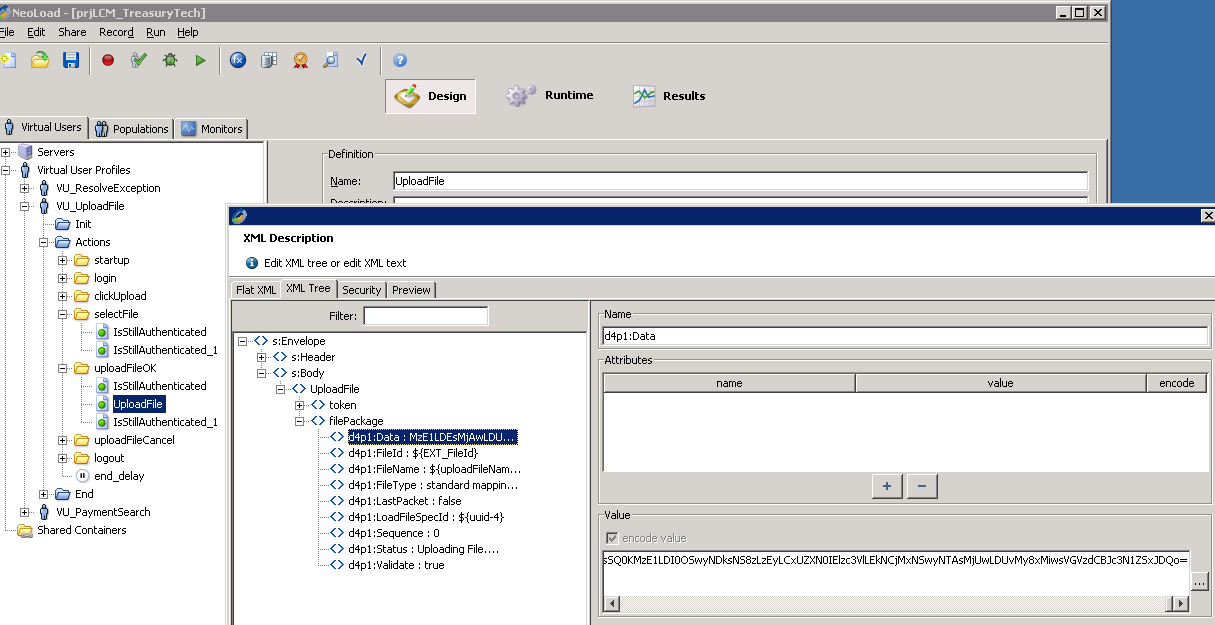 